                                                                                                                                                                                                                                                                                                                                                                                                                                                                                                                                                                                                                                                                                                                                                                                                                                                                                                                                                                                                                                                                                                                                                                                                                                                                                                                                                                                                                                                                                                                                                                                                                                                                                                                                                                                                                                                                                                                                                                                                                                                                                                                                                                                                                                                                                                                                                                                                                                                                                                                                                                                                                                                                                                                                                                                                                                                                                                                                                   医  疗 广 告 审 查 证 明注：本审查证明原件须与《医疗广告成品样件》审查原件同时使用方具有效力。（注意事项见背面）                   （审查机关盖章）                                   2023年10月09日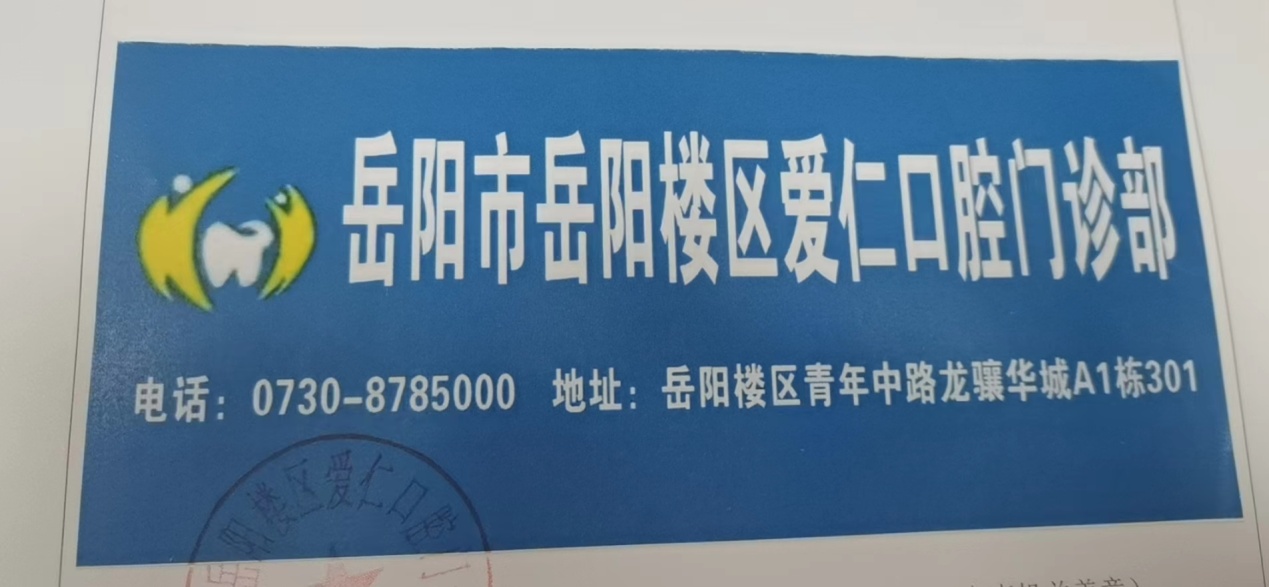 医 疗 机 构第 一 名 称岳阳市岳阳楼区爱仁口腔门诊部岳阳市岳阳楼区爱仁口腔门诊部岳阳市岳阳楼区爱仁口腔门诊部岳阳市岳阳楼区爱仁口腔门诊部岳阳市岳阳楼区爱仁口腔门诊部岳阳市岳阳楼区爱仁口腔门诊部岳阳市岳阳楼区爱仁口腔门诊部岳阳市岳阳楼区爱仁口腔门诊部岳阳市岳阳楼区爱仁口腔门诊部《医疗机构执业许可证》登记号PDY01397X43060217D1522PDY01397X43060217D1522PDY01397X43060217D1522PDY01397X43060217D1522法 定 代 表 人       （主要负责人）            法 定 代 表 人       （主要负责人）            法 定 代 表 人       （主要负责人）            童放波童放波《医疗机构执业许可证》登记号PDY01397X43060217D1522PDY01397X43060217D1522PDY01397X43060217D1522PDY01397X43060217D1522身  份  证  号身  份  证  号身  份  证  号430***********39430***********39医疗机构地址岳阳市五里牌青年中路龙骧华城A1栋301岳阳市五里牌青年中路龙骧华城A1栋301岳阳市五里牌青年中路龙骧华城A1栋301岳阳市五里牌青年中路龙骧华城A1栋301岳阳市五里牌青年中路龙骧华城A1栋301岳阳市五里牌青年中路龙骧华城A1栋301岳阳市五里牌青年中路龙骧华城A1栋301岳阳市五里牌青年中路龙骧华城A1栋301岳阳市五里牌青年中路龙骧华城A1栋301所有制形式 私人 私人 私人 私人 私人医疗机构类别医疗机构类别医疗机构类别口腔门诊部诊 疗 科 目口腔科******口腔科******口腔科******口腔科******口腔科******口腔科******口腔科******口腔科******口腔科******床位数00接诊时间08:00-18:0008:00-18:0008:00-18:00联 系 电 话联 系 电 话13975019033广 告 发 布媒 体 类 别报纸、期刊、户外、网络报纸、期刊、户外、网络报纸、期刊、户外、网络报纸、期刊、户外、网络报纸、期刊、户外、网络报纸、期刊、户外、网络广告时长（影视、声音）广告时长（影视、声音）审 查 结 论审 查 结 论按照《医疗广告管理办法》(国家工商行政管理总局、卫生部令第26号，2006年11月10日发布)的有关规定，经审查，同意发布该医疗广告（具体内容和形式以经审查同意的广告成品样件为准）。本医疗广告申请受理号：20230064号按照《医疗广告管理办法》(国家工商行政管理总局、卫生部令第26号，2006年11月10日发布)的有关规定，经审查，同意发布该医疗广告（具体内容和形式以经审查同意的广告成品样件为准）。本医疗广告申请受理号：20230064号按照《医疗广告管理办法》(国家工商行政管理总局、卫生部令第26号，2006年11月10日发布)的有关规定，经审查，同意发布该医疗广告（具体内容和形式以经审查同意的广告成品样件为准）。本医疗广告申请受理号：20230064号按照《医疗广告管理办法》(国家工商行政管理总局、卫生部令第26号，2006年11月10日发布)的有关规定，经审查，同意发布该医疗广告（具体内容和形式以经审查同意的广告成品样件为准）。本医疗广告申请受理号：20230064号按照《医疗广告管理办法》(国家工商行政管理总局、卫生部令第26号，2006年11月10日发布)的有关规定，经审查，同意发布该医疗广告（具体内容和形式以经审查同意的广告成品样件为准）。本医疗广告申请受理号：20230064号按照《医疗广告管理办法》(国家工商行政管理总局、卫生部令第26号，2006年11月10日发布)的有关规定，经审查，同意发布该医疗广告（具体内容和形式以经审查同意的广告成品样件为准）。本医疗广告申请受理号：20230064号按照《医疗广告管理办法》(国家工商行政管理总局、卫生部令第26号，2006年11月10日发布)的有关规定，经审查，同意发布该医疗广告（具体内容和形式以经审查同意的广告成品样件为准）。本医疗广告申请受理号：20230064号按照《医疗广告管理办法》(国家工商行政管理总局、卫生部令第26号，2006年11月10日发布)的有关规定，经审查，同意发布该医疗广告（具体内容和形式以经审查同意的广告成品样件为准）。本医疗广告申请受理号：20230064号本审查证明有效期:壹年（自2023年10月09日起，至2024年10月08日止）本审查证明有效期:壹年（自2023年10月09日起，至2024年10月08日止）本审查证明有效期:壹年（自2023年10月09日起，至2024年10月08日止）本审查证明有效期:壹年（自2023年10月09日起，至2024年10月08日止）本审查证明有效期:壹年（自2023年10月09日起，至2024年10月08日止）本审查证明有效期:壹年（自2023年10月09日起，至2024年10月08日止）本审查证明有效期:壹年（自2023年10月09日起，至2024年10月08日止）本审查证明有效期:壹年（自2023年10月09日起，至2024年10月08日止）本审查证明有效期:壹年（自2023年10月09日起，至2024年10月08日止）本审查证明有效期:壹年（自2023年10月09日起，至2024年10月08日止）医疗广告审查证明文号:      湘.岳医广【2023】第1009-0064号医疗广告审查证明文号:      湘.岳医广【2023】第1009-0064号医疗广告审查证明文号:      湘.岳医广【2023】第1009-0064号医疗广告审查证明文号:      湘.岳医广【2023】第1009-0064号医疗广告审查证明文号:      湘.岳医广【2023】第1009-0064号医疗广告审查证明文号:      湘.岳医广【2023】第1009-0064号医疗广告审查证明文号:      湘.岳医广【2023】第1009-0064号医疗广告审查证明文号:      湘.岳医广【2023】第1009-0064号医疗广告审查证明文号:      湘.岳医广【2023】第1009-0064号医疗广告审查证明文号:      湘.岳医广【2023】第1009-0064号